www.czechstepbystep.czKrátké české zprávy: Vstupní víza do České republiky
Před poslechem: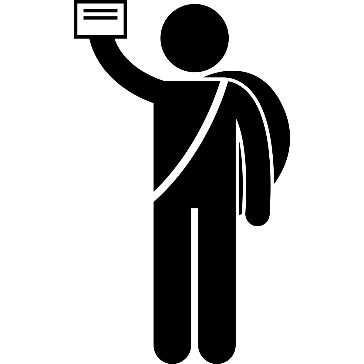 1. Povídejte si.	V textu se objeví následující slova. O čem asi text bude? vláda – krátkodobé vízum - občané Ruska - nemůžou vstoupit - 25. říjen - – oprávnění k pobytu – studium na VŠ - Ukrajinci - Bělorusové………………………………………………………................Při poslechu:2. Označte, co je správně.1. Vláda minulý týden / měsíc rozhodla o zákazu vstupů Rusů na území Česka.2. Rusové nebudou moct vstoupit na území ČR do / od 25.října.3. Vláda reaguje na ruské útoky / sliby na území Ukrajiny.4. Ukrajinci budou / nebudou moct žádat o oprávnění k pobytu za účelem studia.5. Nově budou dostávat víza i Bělorusové, kteří budou mít studijní výsledky / stipendia.……………………………………………………………………………………..Po poslechu:3. Doplňte do textu prepozice (předložky). Dvě prepozice nebudete potřebovat.▲ za ▲do ▲ v ▲ s ▲ z ▲ na ▲ o ▲ pro ▲ od ▲ kvůliVstupní víza (1.) _____ České republikyVláda minulý týden rozhodla, že občané Ruska (2.) _____ krátkodobými vízy, kteří plánovali přijet (3.) _____ turistice, sportu nebo kultuře, nebudou moct (4.) _____ 25. října vstoupit na území Česka. Vláda tak reaguje (5.) _____ ruské útoky na civilní cíle na území Ukrajiny. Ministři také jednali 
(6.) _____ tom, že by o oprávnění k pobytu v Česku (7.) _____ účelem studia mohli žádat Ukrajinci, kteří mají dočasnou ochranu (8.) _____ jiné zemi Evropské unie. To dosud nebylo možné. Nově mají dostávat víza také Bělorusové, kteří chtějí studovat na vysoké škole na základě stipendií poskytovaných Českem, Evropskou unií nebo mezinárodními organizacemi.